Berezka RuslanGeneral details:Experience:Position applied for: Electrical EngineerDate of birth: 04.03.1989 (age: 28)Citizenship: UkraineResidence permit in Ukraine: YesCountry of residence: UkraineCity of residence: KhersonContact Tel. No: +38 (098) 740-30-54E-Mail: ruslan19897@yandex.ruU.S. visa: NoE.U. visa: NoUkrainian biometric international passport: Not specifiedDate available from: 06.07.2016English knowledge: ModerateMinimum salary: 1500 $ per monthDocumentNumberPlace of issueDate of expiryCivil passportMP138373-00.00.0000Seamanâs passportAB514872PORT KHERSON01.06.2018Tourist passportEE293756651217.06.2018PositionFrom / ToVessel nameVessel typeDWTMEBHPFlagShipownerCrewing23.09.2013-03.03.2014DivaGeneral Cargo3506Skoda2x750BasseterreMoriset HoldingVestra Ltd03.02.2012-25.05.2013DivaGeneral Cargo3506Skoda2x750BasseterreMoriset HoldingVestra Ltd24.02.2011-20.12.2011DivaGeneral Cargo3506Skoda2x750BasseterreMoriset HoldingVestra Ltd26.02.2010-06.11.2010DivaGeneral Cargo3506Skoda2x750BasseterreMoriset HoldingVestra Ltd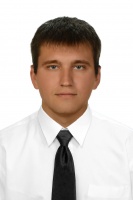 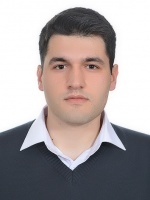 